Пояснительная запискаДополнительное образовательные учреждения является первой ступенью непрерывного образования и входят в систему общественного дошкольного воспитания. Ему принадлежит ведущая роль в воспитании и развитии детей, в подготовке их к школе. Готовность к школьному обучению во многом зависит от своевременного преодоления нарушений речи. Дети с речевыми нарушениями нуждаются в особой организации коррекционно-логопедической помощи, содержание, формы и методы которой должны быть адекватны возможностям и индивидуальным особенностям детей.Рабочая программа по развитию детей 5-7 лет с нарушениями речи  разработана в соответствии с примерной общеобразовательной программой дошкольного образования «От рождения до школы» под редакцией Н.Е.Вераксы, Т. С. Комаровой, М. А. Васильевой, 2015 г., в соответствии с ФГОС ДО;                                       М.В.Фомичёвой «Воспитание у детей правильного произношения»; Н.В.Нищевой «Система коррекционной работы для детей с ОНР».Данная программа разработана в соответствии со следующими нормативными документами:Конституция РФКонвенция о правах ребенкаЗакон РФ «Об образовании».СанПиН 2.4.1.3049-13Цель и задачи логопедической работыЦель программы – сформировать полноценную фонетическую систему языка, развить фонематическое восприятие и навыки первоначального звукового анализа и синтеза, автоматизировать слухопроизносительные  умения и навыки в различных ситуациях, развивать связную речь.В процессе коррекционного обучения детей логопатов решаются следующие задачи:раннее выявление и своевременное предупреждение речевых нарушений;устранение дефектов звукопроизношения (воспитание артикуляционных навыков, звукопроизношения, слоговой структуры) и развитие фонематического слуха (способность осуществлять операции различения и узнавания фонем, составляющих звуковую оболочку слова);развитие навыков звукового анализа (специальные умственные действия по дифференциации фонем и установлению звуковой структуры слова);уточнение, расширение и обогащение лексической стороны речи; формирование грамматического строя речи; развитие связной речи дошкольников;забота о здоровье, эмоциональном благополучии и своевременном всестороннем развитии каждого ребенка;вариативность использования образовательного материала, позволяющая развивать творчество в соответствии с интересами и наклонностями каждого ребенка;уважительное отношение к результатам детского творчества;Решение обозначенных в Программе целей и задач воспитания возможно только при целенаправленном влиянии педагога на ребенка с первых дней его пребывания.Особенности развития речи старших дошкольников (5-7 лет)Характеристика детей с фонетико-фонематическим недоразвитием речи (ФФНР)Фонетико-фонематическое недоразвитие речи – это нарушение процесса формирования произносительной системы родного языка у детей с различными речевыми расстройствами вследствие дефектов восприятия и произношения фонем.Определяющим признаком фонематического недоразвития является пониженная способность к анализу и синтезу речевых звуков, обеспечивающих восприятие фонемного состава языка. В речи ребёнка с фонетико-фонематическим недоразвитием отмечаются трудности процесса формирования звуков, отличающихся тонкими артикуляционными или акустическими признаками.Несформированность произношения звуков крайне вариативна и может выражена в речи ребёнка различным образом:заменой звуков более простыми по артикуляции;трудностями различения звуков;особенностями употребления правильно произносимых звуков в речевом контексте.Ведущим дефектом при ФФНР является несформированность процессов восприятия звуков речи, что влечёт за собой затруднения детей при практическом осознании основных элементов языка и речи. Кроме всех перечисленных особенностей произношения и различения звуков, при фонематическом недоразвитии у детей нередко нарушаются просодические компоненты речи: темп, тембр, мелодика.Проявления речевого недоразвития у данной категории детей выражены в большинстве случаев не резко. Отмечается бедность словаря и незначительная задержка в формировании грамматического строя речи. При углубленном обследовании речи детей могут быть отмечены отдельные ошибки в падежных окончаниях, в употреблении сложных предлогов, в согласовании прилагательных и порядковых числительных с существительными и т. п.Характеристика детей с фонетическим недоразвитием речи (ФНР)Фонетическое недоразвитие речи – это нарушение в её звуковом (фонемном) оформлении при нормальном функционировании всех остальных операций высказывания.Нарушение звукового оформления речи обусловлено неправильно сформировавшимися артикуляторными позициями. Чаще всего неправильный звук по своему акустическому эффекту близок к правильному. Причиной искаженного произношения звуков обычно является недостаточная сформированность или нарушения артикуляционной моторики.Различают следующие нарушения звуков: искаженное произношение звука;отсутствие звука в речи;замена одного звука другим, близким по своему артикуляционному укладу.Содержательный раздел Направления работыДиагностическая работаКоррекционно-развивающая работаКоррекционно-развивающая работа, необходимая для преодоления речевых нарушений и трудностей обучения, строится в соответствии с уровнем речевого развития ребёнка, особенностями речевого нарушения и особыми образовательными потребностями.Дети могут иметь разные по характеру и степени выраженности нарушения в речевом развитии в диапазоне от легких и достаточно быстро устраняемых отклонений (недостатки произношения отдельных звуков) до сложных отклонений, требующих длительной коррекции (общее недоразвитие речи, ЗРР). В зависимости от сложности речевых нарушений воспитанники посещают логопедические занятия от одного до двух лет.Данная программа рассчитана на 1-2 года коррекционной работы.Выбор количества часов на каждую тему зависит от: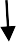 Причины изменения тем занятий, количества часовКонсультативная и информационно-просветительская работа.Направления консультативной работы логопедаУспешное осуществление коррекционной работы зависит от контакта и сотрудничества логопеда с воспитателями групп, психологом, родителями, т.е. со всеми участниками педагогического процесса. Задачи этой педагогической работы не ограничиваются коррекцией речевого нарушения, они значительно глубже, сложнее, так как наряду с отклонениями в речевом развитии у обучающихся отмечаются двигательные расстройства, соматическая ослабленность, нарушения слуха и зрения, повышенная возбудимость, тревожность, неуверенность в своих силах, что выражается в поведенческих реакциях.Логопедическая работа с детьми 5-6 летОсновные направления коррекционно-развивающей работыЛогопедическая работа с детьми 6-7 летОсновные направления коррекционно-развивающей работыЭтапы индивидуальной и подгрупповой работы с детьми, имеющими логопедическое заключение: ФНР и ФФНРОбщая продолжительность курса занятий зависит от индивидуальных особенностей детей и составляет, как правило, 4-6 месяцев для детей, имеющих фонетическое нарушение речи и 12 месяцев для детей, имеющих фонетико-фонематическое недоразвитие речи. На протяжении всего курса обучения с каждым ребенком проводится логопедическая работа, как в индивидуальной, так и в подгрупповой форме.Периодичность индивидуальных занятий в течение недели зависит от индивидуальных потребностей каждого ребенка с учетом динамики исправления речевых нарушений и составляет в среднем 2-3 раза в неделю.Логопедические занятия с подгруппой детей от 2 человек по схожему речевому нарушению проводятся, в среднем, один раз в неделю.Этапы работы по коррекции звукопроизношенияПерспективное планирование индивидуальной работы с детьми, имеющими логопедическое заключение: ФНР и ФФНРПерспективное планирование подгрупповой работы с детьми, имеющими логопедическое заключение: ФНР и ФФНРОрганизационный разделОборудование логопедического кабинетаНа двери логопедического кабинета должно висеть расписание работы логопеда.Логопедический кабинет должен быть эстетично оформлен, украшен комнатными растениями. Не рекомендуется вешать на стены картины, эстампы, рисунки и таблицы, не связанные с коррекционным процессом, так как они отвлекают внимание детей во время занятий и создают ненужную пестроту обстановки.Документация логопедаДля учета коррекционного процесса, который проводит логопед, предлагаются следующие виды документации:Перечень используемых пособий и литературыАгранович З.Е., Логопедическая работа по преодолению нарушений слоговой структуры слов у детей.-СПб.: Детство-Пресс , 2001.Безрукова О.А., Каленкова О.Н., Методика определения уровня речевого развития у детей дошкольного возраста.: Научно- методическое издание, 2009.Веракса Н.Е., Проектная деятельность дошкольников.Герасимова В. А., Жукова О., Кузнецова В. Уникальная методика развития дошкольника. – С.-Пб. 2002 .Ефименкова И.И. Коррекция звуков речи у детей.-М.:Просвещение, 1987..Иншакова.О.Б. Альбом для логопеда.-М.:Владос,2003.Коноваленко В.В Дидактический материал по коррекции произношения звуков КГХ .-М.:Гном-Пресс,1999.Коноваленко В.В. Фронтальные логопедические занятия в подготовительной группе ФФН.-ГНОМ,2005Лалаева Р.И., Н.В. Серебрякова «Формирование правильной разговорной речи у дошкольников» – Ростов-на-Дону,«Феникс», С-Пб., «Союз» 2004 .10 Н.В. Нищева «Примерная программа коррекционно-развивающей работы в логопедической группе для детей с ОНР».11Нищева Н.В. Разноцветные сказки. - С.П.:Детство-Пресс,2001 12.Пожеленко В.А. Волшебный мир звуков и слов. – М., 1999 .13Т.Б.	Филичева,	Г.В.	Чиркина	«Программа	обучения	и	воспитания	детей	с	фонетико-фонематическим недоразвитием»;14.Ткаченко Т.А. Учим говорить правильно. Система коррекции ОНР у детей 6 лет – М., «ГНОМ и Д» 2003. 15.Филичева Т.Б., Туманова Т.В. Дети с ФФН. Воспитание и обучение – М., «Гном-Пресс», 1999.Уровни речевого развитияОсобенностиЗвуковая культура речиДети этого возраста способны четко произносить трудные звуки: шипящие, свистящие, сонорные. Дифференцируя их в речи, они закрепляют их в произношении.Отчетливая речь становится нормой для дошкольника в повседневной жизни, а не только во время специальных занятий с ним.У детей совершенствуется слуховое восприятие и развивается фонематический слух. Дети могут различать определенные группы звуков, выделять из группы слов, фраз слова, в которых есть заданные звуки.Дети свободно используют в своей речи средства интонационной выразительности: могут читать стихи грустно, весело, торжественно.Кроме того, дети в этом возрасте уже легко владеют повествовательной, вопросительной и восклицательной интонациями.Старшие дошкольники способны регулировать громкость голоса в различных жизненных ситуациях: громко отвечать на занятиях, тихо разговаривать в общественных местах, дружеских беседах и т.д. Они умеют уже пользоваться темпом речи: говорить медленно, быстро и умеренно при соответствующих обстоятельствах.хорошо развито речевое дыхание: они могут протяжно произносить не только гласные звуки, но и некоторые согласные (сонорные, шипящие, свистящие).могут сравнивать речь сверстников и свою с речью взрослых, обнаруживать несоответствия: неправильное произношение звуков, слов, неточное употребление ударений в словах.Грамматический строй речиРечь детей насыщается словами, обозначающими все части речи. В этом возрасте они активно занимаются словотворчеством, словоизменением и словообразованием, создавая множество неологизмов.В старшем дошкольном возрасте дети совершают первые попытки произвольного использования грамматических средств и анализа грамматических фактов.Дети начинают овладевать и синтаксической стороной речи.Дети этого возраста умеют самостоятельно образовывать слова, подбирая нужный суффикс.У детей появляется критическое отношение к грамматическим ошибкам, умение контролировать свою речь.В этом возрасте возрастает удельный вес простых распространенных предложений, сложносочиненных и сложноподчиненных предложений.Лексическая сторона речиК пяти –семи годам прием сравнения и сопоставления сходных и различных предметов (по форме, цвету, величине) прочно входит в жизнь детей и помогает им обобщать признаки, и выделять из них существенные. Дети свободно пользуются обобщающими словами, группируют предметы в категории по родовому признаку.Развивается смысловая сторона речи: появляются обобщающие слова, синонимы, антонимы, оттенки значений слов, происходит выбор точных, подходящих выражений, употребление слов в разных значениях, использование прилагательных, антонимов.Связная речь (является показателем речевого развития ребенка)Дети хорошо понимают прочитанное, отвечают на вопросы по содержанию и способны пересказать сказку, короткие рассказы.Дети способны выстроить рассказ по серии картин, изложив завязку, кульминацию и развязку. Кроме того, они могут вообразить события, предшествовавшие изображенному на картине, а также и последующие, то есть выйти за ее пределы. Иначе говоря, дети учатся составлять рассказ самостоятельно.Дети уже способны не только увидеть в картине главное и существенное, но и заметить частности, детали, передать тон, пейзаж, состояние погоды и т.п.Дети также могут дать описание игрушки, составить сюжетный рассказ об одной или нескольких игрушках, показать рассказ – инсценировку по набору игрушек.В диалогической речи дети пользуют, в зависимости от контекста, краткой или развернутой формой высказывания.Наиболее яркой характеристикой речи является активное освоение разных типов текстов (описание, повествование, рассуждение).В процессе развития связной речи дети начинают активно пользоваться различными типами связи слов внутри предложения, между предложениями и между частями высказывания, соблюдая при этом его структуруВключаетВключаетВключаетВключаетРаннюю, с первых дней пребывания в образовательном учреждении, диагностику отклонений в речевом развитии (обследование устной речивоспитанника)Сбор сведений о ребёнке на основании опроса родителей, диагностической информации логопеда. Определение уровня актуальной и зоны ближайшего развития обучающегося с нарушением речи, выявление его резервных возможностейАнализ успешности коррекционно-развивающейработыОбследование устной речи включает диагностику всех основных компонентов речи: звукопроизношение, фонематические процессы, лексику, , связную речь с обязательным сбором данных о ходе речевого развития, что помогает установить более точно вид, характер и степень тяжести выявленного нарушения.Обследование проводится 2 раза в год с 1 по 15 сентября, с 16 по 30 апреля.Динамика развития звукопроизношения, устной речи выявляется при сравнении начального уровня (при поступлении ребёнка в логокабинет) с уровнем развития, достигнутым на определенном временном отрезке (полугодия, года)Обследование устной речи включает диагностику всех основных компонентов речи: звукопроизношение, фонематические процессы, лексику, , связную речь с обязательным сбором данных о ходе речевого развития, что помогает установить более точно вид, характер и степень тяжести выявленного нарушения.Обследование проводится 2 раза в год с 1 по 15 сентября, с 16 по 30 апреля.Динамика развития звукопроизношения, устной речи выявляется при сравнении начального уровня (при поступлении ребёнка в логокабинет) с уровнем развития, достигнутым на определенном временном отрезке (полугодия, года)Обследование устной речи включает диагностику всех основных компонентов речи: звукопроизношение, фонематические процессы, лексику, , связную речь с обязательным сбором данных о ходе речевого развития, что помогает установить более точно вид, характер и степень тяжести выявленного нарушения.Обследование проводится 2 раза в год с 1 по 15 сентября, с 16 по 30 апреля.Динамика развития звукопроизношения, устной речи выявляется при сравнении начального уровня (при поступлении ребёнка в логокабинет) с уровнем развития, достигнутым на определенном временном отрезке (полугодия, года)Обследование устной речи включает диагностику всех основных компонентов речи: звукопроизношение, фонематические процессы, лексику, , связную речь с обязательным сбором данных о ходе речевого развития, что помогает установить более точно вид, характер и степень тяжести выявленного нарушения.Обследование проводится 2 раза в год с 1 по 15 сентября, с 16 по 30 апреля.Динамика развития звукопроизношения, устной речи выявляется при сравнении начального уровня (при поступлении ребёнка в логокабинет) с уровнем развития, достигнутым на определенном временном отрезке (полугодия, года)Комплексное логопедическое обследование позволяет:Комплексное логопедическое обследование позволяет:Комплексное логопедическое обследование позволяет:Комплексное логопедическое обследование позволяет:Комплексное логопедическое обследование позволяет:Комплексное логопедическое обследование позволяет:Дать полное заключение осостоянии речи ребенкаПодходить системно к анализу нарушенияВыявить первооснову дефекта речи или его вторичностьОпределить относительносохранные функции и процессыВыбрать эффективные пути, а также средства коррекционно- развивающей работыОтслеживать динамику речевого развития ребёнка и оценитьэффективностькоррекционного воздействия.логопедического заключенияиндивидуальных особенностей ребёнкакачества и скорости усвоения материалаотсутствие положительнойдинамикикарантинболезнь-логопеда,ребёнкадругие объективные причиныПропаганда логопедических знаний по предупреждению нарушений устной  речи среди воспитателей и родителей.Активное сотрудничество с психологом.Проведение индивидуальных консультаций для родителей.Организация сотрудничества с родителями и привлечение их к контролю над посещением логопедических занятий.Восполнение пробелов в формировании звуковой стороны речиформирование полноценных представлений о звуковом составе слова на базе развития фонематического восприятия и навыков анализа и синтеза звуко-слогового состава слова.коррекция дефектов произношения.формирование полноценных представлений о звуковом составе слова на базе развития фонематического восприятия и навыков анализа и синтеза звуко-слогового состава слова.коррекция дефектов произношения.формирование полноценных представлений о звуковом составе слова на базе развития фонематического восприятия и навыков анализа и синтеза звуко-слогового состава слова.коррекция дефектов произношения.формирование полноценных представлений о звуковом составе слова на базе развития фонематического восприятия и навыков анализа и синтеза звуко-слогового состава слова.коррекция дефектов произношения.Развитие лексическогозапаса и грамматического строя речиколичественное и качественное обогащение словаря детей путём накопления новых слов и развития умения пользоваться различными способами словообразования.развитие и совершенствование грамматического оформления речи через усвоение учащимися словосочетаний, связи слов в предложении.количественное и качественное обогащение словаря детей путём накопления новых слов и развития умения пользоваться различными способами словообразования.развитие и совершенствование грамматического оформления речи через усвоение учащимися словосочетаний, связи слов в предложении.количественное и качественное обогащение словаря детей путём накопления новых слов и развития умения пользоваться различными способами словообразования.развитие и совершенствование грамматического оформления речи через усвоение учащимися словосочетаний, связи слов в предложении.количественное и качественное обогащение словаря детей путём накопления новых слов и развития умения пользоваться различными способами словообразования.развитие и совершенствование грамматического оформления речи через усвоение учащимися словосочетаний, связи слов в предложении.Формирование и развитие связной речиразвитие навыков построения связного высказывания: программирование смысла высказывания, усвоения логики изложения,точное и четкое формулирование мысли в процессе подготовки связного высказывания.развитие навыков построения связного высказывания: программирование смысла высказывания, усвоения логики изложения,точное и четкое формулирование мысли в процессе подготовки связного высказывания.развитие навыков построения связного высказывания: программирование смысла высказывания, усвоения логики изложения,точное и четкое формулирование мысли в процессе подготовки связного высказывания.развитие навыков построения связного высказывания: программирование смысла высказывания, усвоения логики изложения,точное и четкое формулирование мысли в процессе подготовки связного высказывания.Развитие и совершенствование психологических предпосылок кобучениюустойчивости внимания;наблюдательности к языковым явлениям;способности к запоминанию;способности к переключению;произвольности общения и поведенияустойчивости внимания;наблюдательности к языковым явлениям;способности к запоминанию;способности к переключению;произвольности общения и поведенияустойчивости внимания;наблюдательности к языковым явлениям;способности к запоминанию;способности к переключению;произвольности общения и поведенияустойчивости внимания;наблюдательности к языковым явлениям;способности к запоминанию;способности к переключению;произвольности общения и поведенияРазвитие и совершенствование коммуникативных«универсальных учебных действий»планирования учебного сотрудничества с логопедом и сверстниками;умения внимательно слушать и слышать логопеда;целенаправленного и последовательного выполнения учебных действий;адекватного реагирования на контроль логопеда и оценки сверстников;обращения к логопеду или товарищу за разъяснением с соблюдением речевого этикета при обращении;формулирования краткого отчета о последовательности выполнения учебной работы, подведение итогов занятия;составление устных связных высказываний с элементами творчества.планирования учебного сотрудничества с логопедом и сверстниками;умения внимательно слушать и слышать логопеда;целенаправленного и последовательного выполнения учебных действий;адекватного реагирования на контроль логопеда и оценки сверстников;обращения к логопеду или товарищу за разъяснением с соблюдением речевого этикета при обращении;формулирования краткого отчета о последовательности выполнения учебной работы, подведение итогов занятия;составление устных связных высказываний с элементами творчества.планирования учебного сотрудничества с логопедом и сверстниками;умения внимательно слушать и слышать логопеда;целенаправленного и последовательного выполнения учебных действий;адекватного реагирования на контроль логопеда и оценки сверстников;обращения к логопеду или товарищу за разъяснением с соблюдением речевого этикета при обращении;формулирования краткого отчета о последовательности выполнения учебной работы, подведение итогов занятия;составление устных связных высказываний с элементами творчества.планирования учебного сотрудничества с логопедом и сверстниками;умения внимательно слушать и слышать логопеда;целенаправленного и последовательного выполнения учебных действий;адекватного реагирования на контроль логопеда и оценки сверстников;обращения к логопеду или товарищу за разъяснением с соблюдением речевого этикета при обращении;формулирования краткого отчета о последовательности выполнения учебной работы, подведение итогов занятия;составление устных связных высказываний с элементами творчества.Форма и режим занятийПодгрупповые занятия 2 раза в неделю, индивидуальные занятия 2-3 раза в неделю.Форма и режим занятийПодгрупповые занятия 2 раза в неделю, индивидуальные занятия 2-3 раза в неделю.Форма и режим занятийПодгрупповые занятия 2 раза в неделю, индивидуальные занятия 2-3 раза в неделю.Форма и режим занятийПодгрупповые занятия 2 раза в неделю, индивидуальные занятия 2-3 раза в неделю.Форма и режим занятийПодгрупповые занятия 2 раза в неделю, индивидуальные занятия 2-3 раза в неделю.Ожидаемый результатОжидаемый результатОжидаемый результатОжидаемый результатОжидаемый результатвосполнены пробелы вформировании фонематических процессоввосполнены пробелы вформировании фонематических процессовобогащен словарный запаспрактическое овладение детьми навыками словообразования и словоизменения и адекватное ихупотреблениезвукопроизношение в пределах нормыВосполнение пробелов вформировании звуковой стороны речиВосполнение пробелов вформировании звуковой стороны речидальнейшее развитие фонематических процессов;совершенствование звуковых обобщений на основе анализа и синтеза звуко-слогового состава слова.дальнейшее развитие фонематических процессов;совершенствование звуковых обобщений на основе анализа и синтеза звуко-слогового состава слова.дальнейшее развитие фонематических процессов;совершенствование звуковых обобщений на основе анализа и синтеза звуко-слогового состава слова.дальнейшее развитие фонематических процессов;совершенствование звуковых обобщений на основе анализа и синтеза звуко-слогового состава слова.дальнейшее развитие фонематических процессов;совершенствование звуковых обобщений на основе анализа и синтеза звуко-слогового состава слова.Восполнение пробелов в формировании лексико- грамматических средств языка и дальнейшее ихсовершенствованиеВосполнение пробелов в формировании лексико- грамматических средств языка и дальнейшее ихсовершенствованиеколичественное и качественное обогащение словаря воспитанников путём накопления новых слов и развития умения пользоваться различными способами словообразования;уточнение, развитие и совершенствование грамматического оформления речи путём овладения словосочетаниями, связью слов в предложении, моделями различных синтаксических конструкций.количественное и качественное обогащение словаря воспитанников путём накопления новых слов и развития умения пользоваться различными способами словообразования;уточнение, развитие и совершенствование грамматического оформления речи путём овладения словосочетаниями, связью слов в предложении, моделями различных синтаксических конструкций.количественное и качественное обогащение словаря воспитанников путём накопления новых слов и развития умения пользоваться различными способами словообразования;уточнение, развитие и совершенствование грамматического оформления речи путём овладения словосочетаниями, связью слов в предложении, моделями различных синтаксических конструкций.количественное и качественное обогащение словаря воспитанников путём накопления новых слов и развития умения пользоваться различными способами словообразования;уточнение, развитие и совершенствование грамматического оформления речи путём овладения словосочетаниями, связью слов в предложении, моделями различных синтаксических конструкций.количественное и качественное обогащение словаря воспитанников путём накопления новых слов и развития умения пользоваться различными способами словообразования;уточнение, развитие и совершенствование грамматического оформления речи путём овладения словосочетаниями, связью слов в предложении, моделями различных синтаксических конструкций.Развитие связной речиРазвитие связной речиустановление последовательности высказывания;отбор языковых средств для построения высказывания в тех или иных целях общения;развитие и совершенствование навыка построения и перестраивания предложения по образцам.установление последовательности высказывания;отбор языковых средств для построения высказывания в тех или иных целях общения;развитие и совершенствование навыка построения и перестраивания предложения по образцам.установление последовательности высказывания;отбор языковых средств для построения высказывания в тех или иных целях общения;развитие и совершенствование навыка построения и перестраивания предложения по образцам.установление последовательности высказывания;отбор языковых средств для построения высказывания в тех или иных целях общения;развитие и совершенствование навыка построения и перестраивания предложения по образцам.установление последовательности высказывания;отбор языковых средств для построения высказывания в тех или иных целях общения;развитие и совершенствование навыка построения и перестраивания предложения по образцам.Совершенствование психологических предпосылок к обучениюСовершенствование психологических предпосылок к обучениюустойчивости внимания;наблюдательности к языковым явлениям;способности к запоминанию;способности к переключению;устойчивости внимания;наблюдательности к языковым явлениям;способности к запоминанию;способности к переключению;устойчивости внимания;наблюдательности к языковым явлениям;способности к запоминанию;способности к переключению;устойчивости внимания;наблюдательности к языковым явлениям;способности к запоминанию;способности к переключению;устойчивости внимания;наблюдательности к языковым явлениям;способности к запоминанию;способности к переключению;Развитие исовершенствование коммуникативных«универсальных учебных действий»Развитие исовершенствование коммуникативных«универсальных учебных действий»планирования учебного сотрудничества с логопедом и сверстниками;умения внимательно слушать и слышать логопеда;целенаправленного и последовательного выполнения учебных действий;адекватного реагирования на контроль логопеда и оценки сверстников;обращения к логопеду или товарищу за разъяснением с соблюдением речевого этикета при обращении;формулирования краткого отчета о последовательности выполнения учебной работы, подведение итогов занятия;составление устных связных высказываний с элементами творчества.планирования учебного сотрудничества с логопедом и сверстниками;умения внимательно слушать и слышать логопеда;целенаправленного и последовательного выполнения учебных действий;адекватного реагирования на контроль логопеда и оценки сверстников;обращения к логопеду или товарищу за разъяснением с соблюдением речевого этикета при обращении;формулирования краткого отчета о последовательности выполнения учебной работы, подведение итогов занятия;составление устных связных высказываний с элементами творчества.планирования учебного сотрудничества с логопедом и сверстниками;умения внимательно слушать и слышать логопеда;целенаправленного и последовательного выполнения учебных действий;адекватного реагирования на контроль логопеда и оценки сверстников;обращения к логопеду или товарищу за разъяснением с соблюдением речевого этикета при обращении;формулирования краткого отчета о последовательности выполнения учебной работы, подведение итогов занятия;составление устных связных высказываний с элементами творчества.планирования учебного сотрудничества с логопедом и сверстниками;умения внимательно слушать и слышать логопеда;целенаправленного и последовательного выполнения учебных действий;адекватного реагирования на контроль логопеда и оценки сверстников;обращения к логопеду или товарищу за разъяснением с соблюдением речевого этикета при обращении;формулирования краткого отчета о последовательности выполнения учебной работы, подведение итогов занятия;составление устных связных высказываний с элементами творчества.планирования учебного сотрудничества с логопедом и сверстниками;умения внимательно слушать и слышать логопеда;целенаправленного и последовательного выполнения учебных действий;адекватного реагирования на контроль логопеда и оценки сверстников;обращения к логопеду или товарищу за разъяснением с соблюдением речевого этикета при обращении;формулирования краткого отчета о последовательности выполнения учебной работы, подведение итогов занятия;составление устных связных высказываний с элементами творчества.Форма и режим занятийПодгрупповые занятия 2 раза в неделю, индивидуальные занятия 2-3 раза в неделю.Форма и режим занятийПодгрупповые занятия 2 раза в неделю, индивидуальные занятия 2-3 раза в неделю.Форма и режим занятийПодгрупповые занятия 2 раза в неделю, индивидуальные занятия 2-3 раза в неделю.Форма и режим занятийПодгрупповые занятия 2 раза в неделю, индивидуальные занятия 2-3 раза в неделю.Форма и режим занятийПодгрупповые занятия 2 раза в неделю, индивидуальные занятия 2-3 раза в неделю.Форма и режим занятийПодгрупповые занятия 2 раза в неделю, индивидуальные занятия 2-3 раза в неделю.Форма и режим занятийПодгрупповые занятия 2 раза в неделю, индивидуальные занятия 2-3 раза в неделю.Ожидаемый результатОжидаемый результатОжидаемый результатОжидаемый результатОжидаемый результатОжидаемый результатОжидаемый результатправильное звукопроизношениесформирована направленность внимания на звуковую сторону речисформирована направленность внимания на звуковую сторону речивосполнены основные пробелы в формированиифонематических процессовуточнены первоначальные представления о звуко- буквенном, слоговомсоставе слова с учетом программных требованийуточнен и активирован имеющийся у детей словарный запас иуточнены конструкции простого предложениявведены в активныйсловарь необходимые на данном этапе слова-термины: звук, слог, слово,гласные, согласные, предложениеI этап (подготовительный)II этап.Постановка звука (вызывание звука).III этап.Автоматизация звука.IV этап.Дифференциация звуков.V этап (заключительный).Формирование коммуникативной компетенции15 развивающих занятийформирование психологической готовности к занятиям, развитие	ВПФ (психологической базы речи);развитиефонематического слуха и восприятия;развитие	силы	и подвижности органов8	вариантовкоррекционно- развивающих занятийразвитиефонематического слуха и восприятия;формирование навыка звуко-слогового анализа и синтеза;развитие силы и подвижности органов артикуляции;16 занятийзакрепление	навыка правильного звукопроизношения;нормализация интонационной	и темпо-ритмической организации речи;формирование фонологической компетенции;расширение лексико -14 занятий.закрепление правильного произношения	и различения звуков;нормализация интонационной	и темпо-ритмической организации речирасширение лексико- грамматической компетенции;Количествозанятий	индивидуально для каждого ребенкаформирование				у ребенка			стойких умений	и	навыков безошибочного употребления			звуков речи	во				всех ситуациях общения;развитие	связной речи;артикуляции, формированиеартикуляционного уклада;развитие	чувства темпа и ритма;нормализация речевого	дыхания	и голосообразования;знакомство	спонятиями	«речь»,«слово», «звук»;развитие пальцевой моторики и графо- моторных навыковразвитие	основных двигательных навыков, координаторнойсфере;подготовка к анализу звукового состава слова.нормализация речевого дыхания и голосообразования;вызывание (постановку) звука;усвоение	доступных ритмических моделей;формирование навыка звуко-слогового анализа и синтеза;развитие пальцевой моторики и графо- моторных навыков;развитие	ВПФ (психологическойбазы речи).грамматической компетенции;развитие	связной речи;развитие пальцевой моторики и графо- моторных навыков;развитие	основных двигательных  навыков		икоординации;развитие	ВПФ (психологическойбазы речи);развитие	навыка звуко-слогового анализа и синтезаразвитие	связной речи;развитие	основных двигательных навыков		икоординации;развитие пальцевой моторики и графо- моторных навыков;развитие навыков языкового анализа и синтеза;развитие ВПФ (психологической базы речи);развитие	ВПФ (психологическойбазы речи)ЭтапыЦели и задачиВиды работ1 этапФормирование психологической готовности к занятиям.Установка на совместную с логопедом деятельность по устранению недостатков речи и регулярные занятия в кабинете.1 этапФормирование понятий «Речь, «Звуки речи».Развитие силы и подвижности органов артикуляции.Формирование диафрагмального дыхания, длительного фонационного выдоха и мягкой голосовой атаки.5. Развитие пальцевой моторикиБеседа о том, что такое «речь», как она формируется, какие звукиявляются звуками речи и как они произносятся (демонстрация плаката с изображением ротовой полости и др.).Артикуляционная гимнастика. Обучение приемам выполненияупражнений общего комплекса (статические и динамические упражнения). 3.Дыхательная гимнастика (с тактильным контролем); игры: «Веселая вертушка», «Загони шарик в лунку», «Свисток»; Фиксированный выдох со звуками: х-х-х, ф-ф-ф.«Пропевка» гласных звуков (со средней силой голоса) У – У, АУ – АУ, АИУУсиление и ослабление голоса без паузы, на одном выдохе.Пальчиковая гимнастика, шнуровка, мозаика, игры с резиночкой, бусами и др.1 этапРазвитие силы и подвижности органов артикуляции.Развитие тактильного восприятия. 3.Развитие зрительно-моторной координации.4. Развитие чувства ритма (восприятие и воспроизведение ритма хлопков)Артикуляционная гимнастика (статические и динамические упражнения).Игра «Волшебный мешочек».Обведение шаблонов, рисунков по пунктиру, штриховка и др.Ритмические хлопки «Покажи карточку с цифрой - сколько ударов ты услышал», «1 11 111 1111», «Прослушай серию хлопков». Подбор карточки к данному ритмическому рисунку. (с опорой на наглядность)1 этап1Дальнейшее знакомство с понятием «звук».2. Развитие слухового внимания и слуховой памяти.1.Беседа с детьми / ребенком о том, какие звуки слышатся и производятся(речевые и неречевые), способах их формированияРазличение на слух неречевых звуков.Развитие силы и подвижности органов артикуляции.Развитие пальцевой моторики.Игра «Угадай какая коробочка сейчас звучала», «Найди пару звучащему коробку» «Отбери две одинаково звучащие коробочки»; «Отгадай, что звучит».Артикуляционная гимнастика (статические и динамические упражнения).Пальчиковая гимнастика, игры с бусами.Сообщение знаний о способах формирования звуков речи.Развитие слухового внимания и слуховой памяти. Различение на слух речевых звуков.Развитие артикуляционной моторики. 4.Формирование диафрагмального дыхания, длительного фонационного выдоха.5. Развитие зрительно-моторной координации.Беседа о том, как формируются звуки речи; демонстрация плаката с изображением ротовой полости, прикладывание ладошки к горлу (тактильный контроль при вибрации голосовых складок).Игра «Кто позвал?».Артикуляционная гимнастика (общий комплекс (статические и динамические упражнения)).Игра «Веселая вертушка», «Выдох воздуха тремя толчками".Обведение рисунков по контуру, штриховка.Формирование у детей представлений о разнообразии речевых звуков.Развитие артикуляционной моторики. 3.Формирование диафрагмального дыхания, длительного фонационного выдоха. 4.Формирование мягкой голосовой атаки. 5.Развитие чувства темпа, ритма.6.Развитие координации движений.Формирование у детей представлений о разнообразии речевых звуков.Развитие артикуляционной моторики.Формирование диафрагмального дыхания, длительного фонационного выдоха.Формирование мягкой голосовой атаки. 5.Развитие чувства темпа, ритма.6.Развитие координации движений.1. Знакомство со звуком (артикуляция, акустические особенности, способ формирования данного звука). 2.Формирование правильного артикуляционного уклада изучаемого звука; развитие силы иподвижности органов артикуляции; формирование кинестетических ощущений, кинестетического анализа и представлений.3.Формирование длительного фонационного выдоха. 4.Развитие силы голоса, преодоление твердой атаки гласных.Беседа о том, как формируется данный звук; показ артикуляционного уклада перед зеркалом, показ профиля данного звука, имитация положения языка кистью руки; прикладывание ладошки к горлу (тактильные ощущения вибрации голосовых складок). Знакомство с символом, обозначающим данный звук.Артикуляционная гимнастика (разучивание комплекса специальных упражнений, направленных на формирование правильного артикуляционного уклада изучаемого звука); имитационные игры.Дыхательная гимнастика; игра «Загони мяч в ворота»; «Осенний листопад».5.Развитие внимания и зрительной памяти.Голосовые упражнения; усиление и ослабление голоса без паузы; на одном выдохе; игра «Эхо».Игры «Найди 10 отличий», «Чего не стало?».1. Закрепление знаний о звуке (артикуляция, акустические особенности, способ формирования данного звука, карточка- символ звука). 2.Формирование правильного артикуляционного уклада изучаемого звука; развитие силы иподвижности органов артикуляции; формирование кинестетических ощущений, кинестетического анализа и представлений.Развитие пальцевой моторики.Развитие чувства ритма.Игра «Хлопни в ладоши, если я сказала правильно»Артикуляционная гимнастика (специальные упражнения, направленные на формирование правильного артикуляционного уклада изучаемого звука); имитационные игры.Игры с бусами; шнуровка; игра «Золушка».Ритмические хлопки без зрительного контроля. «Прослушай серию акцентированных ударов, покажи карточку по числу ударов»,«Отхлопай ритм» (без опоры на наглядность) – изолированные удары, серия простых ударов.Формирование правильного артикуляционного уклада изучаемого звука; развитие силы и подвижности органов артикуляции.Подготовка к анализу звукового состава слова. Выделение 1-го ударного гласного звука в словеРазвитие силы голоса.Формирование интонационной выразительности речи и логического ударения.Артикуляционная гимнастика (специальные упражнения, направленные на формирование правильного артикуляционного уклада изучаемого звука); имитационные игры.Подними нужную карточку (символ звука), когда услышишь звук. 3.Голосовые упражнения. Произнесение предложения с изменением силы голоса «Катя купила цветы» (тихо, громко, шепотом, спокойно; с различной интонацией (вопросительная (АУО?, АУО?, АУО?) повествовательная, восклицательная интонация.»;4. Диалог с использованием различного смыслового интонирования (утвердительный ответ на поставленный вопросФормирование правильного артикуляционного уклада изучаемого звука; развитие силы и подвижности органов артикуляции.Развитие навыка различения правильно произносимых звуков на слух.Анализ и синтез ряда гласных (ау, ауи).Развитие пальцевой моторики.Артикуляционная гимнастика (специальные упражнения, направленные на формирование правильного артикуляционного уклада изучаемого звука).Игра «4-й лишний» (три слова начинаются на изучаемый звук, а одно- на другой).Игра «Живые звуки».Пальчиковая гимнастика (статические и динамические упражнения);«Дружная семья»; «Засолка капусты», «Пальчики здороваются», «Замок»1 Формирование правильного артикуляционного1. Артикуляционная гимнастика (специальные упражнения, направленныеуклада изучаемого звука; развитие силы и подвижности органов артикуляции.Выделение звука из ряда слогов и слов.Анализ обратного слога типа АП. Выделение последнего согласного из слов типа МАК.Развитие пальцевой моторики.на формирование правильного артикуляционного уклада изучаемого звука).2. «Хлопни в ладоши, если услышишь звук».Игра «4-й лишний» (3 слова начинается на изучаемый звук, а одно- на другой).Игра «Живые звуки», «Отбери только те картинки, в названиях которых звук слышится в конце слова».Пальчиковая гимнастика (статические и динамические упражнения).Формирование правильного артикуляционного уклада изучаемого звука; развитие силы и подвижности органов артикуляции.Формирование длительного фонационного выдоха. 3.Выделение начального согласного и последующего гласного из слов типа МАК.4. Развитие пальцевой моторики.Артикуляционная гимнастика (специальные упражнения, направленные на формирование правильного артикуляционного уклада изучаемого звука); имитационные игры.Дыхательная гимнастика (специальные упражнения) «Фокус»; «Подуй в пузырек».«Отбери только те картинки, в названии которых изучаемый звук слышится в начале слова» «Подними карточку-символ гласного звука, который ты услышишь в середине слова».Пальчиковая гимнастика, шнуровка, мозаика, игры с «резиночкой»Формирование правильного артикуляционного уклада изучаемого звука; развитие силы и подвижности органов артикуляции.Формирование длительного фонационного выдоха. 3.Формирование навыков звукового анализа и синтеза. Анализ прямого слога типа СУ.4.Усвоение доступных ритмических моделей слов типа: тa-та, та-та; та-та-та, та-та-та.Артикуляционная гимнастика (специальные упражнения, направленные на формирование правильного артикуляционного уклада изучаемого звука); имитационные игры.Дыхательная гимнастика (специальные упражнения).Игра «Живые звуки». Составление звуковых схем.Проговаривание серии слогов (из правильно произносимых звуков) с интонационным выделением определенного слога, заданного учителем- логопедом, подбор карточки к заданному ритмическому рисункуФормирование правильного артикуляционного уклада изучаемого звука; развитие силы и подвижности органов артикуляции.Формирование длительного фонационного выдоха. 3.Формирование навыков звукового анализа и синтеза. Анализ слов типа СУП.4. Развитие слухового внимания и памяти наАртикуляционная гимнастика (специальные упражнения направленные на формирование правильного артикуляционного уклада изучаемого звука); имитационные игры.Дыхательная гимнастика (специальные упражнения).Определение позиции изучаемого звука в слова. «Раздели картинки на две группы по месту звучания звука в слове», составление звуковых схем.Проговаривание серии слогов в определенной последовательностилинейный ряд состоящий из 4-х, 5-ти, 6-ти элементов(правильно произносимых), учитель-логопед называет предметы вопределенной последовательности, а ребенок выкладывает их в заданной последовательности (по памяти).2 этапРазвитие силы и подвижности органов артикуляции.Вызывание звука.Формирование длительного фонационного выдоха.Развитие пальцевой моторики и графо-моторных навыков.Артикуляционная гимнастика (специальные упражнения); упражнения статические/динамические, выполняемые активно/ пассивно; имитационные игры.Вызывание/постановка звука путем применения технических приемов (по подражанию (имитационный способ), с механической помощью и смешанный).Дыхательная гимнастика «Погреем ручки», «Насос», «Фокус»,«Листопад».Пальчиковая гимнастика, обведение шаблонов, рисунков по контуру, штриховка, игры с пазлами, мозаикой, шнуровка, гимнастика и др.2 этапРазвитие силы и подвижности органов артикуляции.Вызывание звука.Формирование длительного фонационного выдоха.Развитие ВПФ.Артикуляционная гимнастика (специальные упражнения); упражнения статические/динамические, выполняемые активно/ пассивно; имитационные игры.Вызывание/постановка звука путем применения технических приемов (по подражанию (имитационный способ), с механической помощью и смешанный).Дыхательная гимнастика «Погреем ручки», «Бабочка», «Фокус»,«Листопад», «Загоним мяч в ворота».Игры «Чего не стало?», «Найди ошибку художника» и т.д.2 этапРазвитие силы и подвижности органов артикуляции.Вызывание звука.Формирование длительного фонационного выдохаРазвитие графо-моторных навыковАртикуляционная гимнастика (специальные упражнения); упражнения статические/динамические, выполняемые активно/ пассивно; имитационные игры;Вызывание/постановка звука путем применения технических приемов (по подражанию (имитационный способ), с механической помощью и смешанный)Дыхательная гимнастика (специальные упражнения, направленные на формирование правильной воздушной струи)Обведение шаблонов, рисунков по контуру, штриховкаРазвитие силы и подвижности органов артикуляции.Формирование длительного фонационного выдоха.Вызывание звукаРазвитие силы голоса.Развитие пальцевой моторикиАртикуляционная гимнастика (специальные упражнения, направленные на формирование правильного артикуляционного укладаизучаемого звука); упражнения статические/динамические, выполняемые активно/ пассивно; имитационные игры.Дыхательная гимнастика (специальные упражнения направленные на формирование правильной воздушной струи).Вызывание/ постановка звука путем применения технических приемов (по подражанию (имитационный способ), с механической помощью и смешанный способ).Голосовые упражнения.Пальчиковая гимнастика пассивная /активная, статические упражнения, динамические упражнения, массаж кистей рук.Развитие силы и подвижности органов артикуляции.Вызывание звука.Развитие графо-моторных навыков и пальцевой моторики.Развитие ВПФАртикуляционная гимнастика (специальные упражнения); упражнения статические/динамические, выполняемые активно/ пассивно; имитационные игры.Вызывание/постановка звука путем применения технических приемов (по подражанию (имитационный способ), с механической помощью и смешанный).Обведение шаблонов, рисунков по контуру, штриховка, игры с паззлами, мозаикой, шнуровка, пальчиковая гимнастика и др.Игры «найди 10 отличий» «4-й лишний» и т.д.Развитие силы и подвижности органов артикуляции.Вызывание звука.Формирование навыков звукового анализа и синтеза.Усвоение доступных ритмических моделей слов типа: тa-та, та-та; та-та-та, та-та-та.Артикуляционная гимнастика (специальные упражнения); упражнения статические/динамические, выполняемые активно/ пассивно; имитационные игры.Вызывание/постановка звука путем применения технических приемов (по подражанию (имитационный способ), с механической помощью и смешанный).Игра «Живые звуки»; составление звуковых схем к словам.Проговаривание серии слогов (используются только правильно произносимые звуки) с интонационным выделением определенного слога,заданного учителем- логопедом, подбор карточки к заданному ритмическому рисунку.Развитие силы и подвижности органов артикуляции.Вызывание звука.Формирование навыков слогового анализа и синтеза.Развитие ВПФ и пальцевой моторикиАртикуляционная гимнастика (специальные упражнения); упражнения статические/динамические, выполняемые активно/ пассивно; имитационные игры.Вызывание/постановка звука путем применения технических приемов (по подражанию (имитационный способ), с механической помощью и смешанный).Деление слов на части (слоги) Составление звуковых схем, подбор слов к звуковой схеме.Кубики Никитина («Собери кубики так, чтобы получился рисунок»), игры с «резиночками» («Повтори узор»)).Развитие силы и подвижности органов артикуляции.Вызывание звука.Формирование навыков звуко - слогового анализа и синтеза.Развитие чувства темпа, ритма, координации движений.Артикуляционная гимнастика (специальные упражнения); упражнения статические/динамические, выполняемые активно/ пассивно; имитационные игры.Вызывание/постановка звука путем применения технических приемов (по подражанию (имитационный способ), с механической помощью и смешанный).Составление звуко- слоговых схем, подбор слов к звуко-слоговой схеме.Рече-двигательные игры и упражнения.3 этапЗакрепление навыка правильного произношения звука изолированно в прямых слогах, словах.Развитие графо-моторных навыков и пальцевой моторики.Усвоение доступных ритмических моделей слов типа: тa-та, та-та; та-та-та, та-та-та.Развитие слуховой памяти на линейный ряд слов.1,3,4. Многократное произнесение поставленного звука (утрированно), звукоподражание, отраженное проговаривание слоговых рядов (длительно, прерывисто, тихо, громко, шепотом, с интонационнымвыделением определенного слога, в определенной последовательности), проговаривание слов (звук в начале слова).2. Обведение рисунков по контуру, штриховка, повторение орнамента.3 этапЗакрепление навыка правильного произношения звука в прямых слогах, словах и чистоговорках, содержащих данные слоги.Развитие чувства темпа, ритма, координации движений.Развитие внимания и зрительной памяти. 4.Расширение лексико-грамматической компетенции.1, 3,4. Отраженное проговаривание слоговых рядов, слов и чистоговорок (звук в начале слова), содержащих данные слоги, самостоятельноеназывание слов по картинке, игры «Доскажи словечко!», «Чего не стало?», «Что появилось?».2. Рече-двигательные игры и упражнения (проговаривание чистоговорок в ритме марша).3 этапЗакрепление навыка правильного произношения звука в прямых слогах, звуковых комплексах типа ГСГ, словах (звук в середине слова).Развитие навыка слогового анализа и синтеза. 3.Расширение лексико-грамматической компетенции.4. Развитие мелкой моторики.1, 3.Отраженное проговаривание различных звукокомплексов, слов (звук в середине слова), чистоговорок; игра «Кого или что нарисовалхудожник?».2. Игра «Добавь заданный слог в начало/конец слова и назови слово целиком» (игра с мячом).4. Пальчиковая гимнастика (статические и динамические упражнения), Игра «Ежик» (прикрепление прищепок к шаблону «ежик» с проговариванием слогов, слов).3 этап1,3, 4 . Отраженное проговаривание слоговых рядов, слов (звук в конце слова) и чистоговорок, содержащих данные слоги; самостоятельное называние предметов, изображенных на картинке, и называниепредметов/картинок по памяти в определенной последовательности (одновременное предъявление 3,4,5-ти картинок) игры «Один-много»«Скажи ласково» (можно использовать мяч).Закрепление навыка правильного произношения звука в обратных слогах, в словах и чистоговорках, содержащих данные слоги.Развитие чувства темпа, ритма, координации движений.Развитие зрительного внимания и зрительной памяти на линейный ряд.Расширение лексико-грамматической компетенции2. Рече-двигательные игры и упражнения (проговаривание чистоговорок, дирижируя).Закрепление навыка правильного произношения звука в слогах со стечением согласных, в словах.Усвоение доступных ритмических моделей слов.Развитие слуховой памяти на линейный ряд слов.Развитие графо-моторных навыков и пальцевой моторики.1,2, 3. Отраженное проговаривание слоговых рядов с интонационным выделением определенного слога, в определенной последовательности, заданной логопедом); проговаривание слов со стечением согласных.4.1 Обведение шаблона «Солнышко»; 4.2.Вырезание ножницами данного шаблона.4.3; 1.игра «Солнечные лучики» (прикрепление прищепок к шаблону«Солнышко», сопровождающееся проговариванием слогов).Закрепление навыка правильного произношения звука в слогах со стечением согласных, в словах различного слогового состава и чистоговорках,Развитие слухового внимания и слуховой памяти на линейный ряд.Расширение лексико-грамматической компетенцииОтраженное проговаривание слоговых рядов, слов, содержащих данные слоги, и чистоговорок; самостоятельное называние предметов,изображенных на картинке.Проговаривание слов различного звуко-слогового состава, называемых учителем -логопедом в определенной последовательности.Игры «Кто где живет?» «Кто чем работает?» «Из чего сделан предмет?»«Скажи наоборот», «Жадина» (мой, мое, моя, мои), отгадывание загадок; (можно использовать мяч).Отраженное проговаривание слоговых рядов, слов, содержащих данные слоги, и чистоговорок; самостоятельное называние предметов,изображенных на картинке.Игра «4-й лишний» (3 слова начинаются на один звук, а 4-е на другой).Игры «Кто как передвигается», «Кто как голос подает?» «Кто что умеет?».Обведение рисунков по контуру, выкладывание различных фигур сЗакрепление навыка правильного произношения звука в слогах со стечением согласных, в словах различного слогового состава и чистоговорках, содержащих данные слоги.Развитие фонологической стороны речи. 3.Расширение лексико-грамматической компетенции.4.Развитие графо-моторных навыков и пальцевой моторикипомощью палочек или резинок, пальчиковая гимнастика (статические и динамические упражнения.), «Повтори узор» на листе бумаги.Закрепление навыка правильного произношения звука в слогах со стечением согласных, в словах различного слогового состава и чистоговорках, содержащих данные слоги.Формирование навыков звукового анализа и синтеза.Расширение лексико-грамматической компетенции.Развитие зрительно-пространственного восприятия.Отраженное проговаривание слогов, слов с изучаемым звуком, чистоговорок; самостоятельное называние слов по картинке.Работа со звуковыми схемами.«Прослушай слова и скажи, какое из них обозначает транспорт, (фрукт, обувь и т.д.)» «Что какие звуки издает?».«Назови картинку, которая находится в левом верхнемЗакрепление навыка правильного произношения звука в слогах со стечением согласных, в словах различного слогового состава, чистоговорках, потешках.Формирование навыков звуко-слогового анализа и синтеза.3 Расширение лексико-грамматической компетенцииОтраженное проговаривание слогов, слов с изучаемым звуком, чистоговорок; самостоятельное называние слов по картинке.Подобрать слово на заданный звук, слог; подобрать картинки, в названии которых есть изучаемый звук; игра «Добавь слог/звук и назови получившееся слово целиком».Игры «Доскажи словечко», «Скажи, какой будет предмет/суп/сок и т.д…если он сделан/приготовлен из…».Закрепление навыка правильного произношения звука в слогах (прямых, обратных, со стечением согласных), в словах различного слогового состава, чистоговорках.Развитие фонологической стороны речи.Формирование навыков звукового анализа и синтеза.Расширение лексико-грамматической компетенцииОтраженное проговаривание слогов, слов с изучаемым звуком, чистоговорок; самостоятельное называние слов по картинке,Называние только тех картинок, в названии которых есть изучаемый звук;определение позиции звука в данных словах.Работа со звуковыми схемами (подбор слов с изучаемым звуком к звуковым схемам, составление звуковых схем). Игры: «Добавь звук»,«Вставь пропущенный звук»; разгадывание ребусов, шарад.Игры «Доскажи словечко», «О чем мечтает Буратино».Закрепление правильного произношения изучаемого звука во фразах и предложениях.Формирование лексико-грамматической компетенции.Развитие памяти на линейный ряд.Развитие зрительно-пространственного восприятия.Сопряженное и отраженное проговаривание фраз, предложений, содержащих слова с изучаемым звуком.Заучивание и проговаривание скороговорок, чистоговорок и потешек. 3.Составление предложения по сюжетной картинке и его распространение; работа с деформированной фразой; игра «Поправь меня».Отраженное повторение предложений различного состава с сохранением последовательности и количества слов в них.«Назови картинку, которая находится справа от…, слева от …».Закрепление правильного произношения изучаемого звука во фразах и предложениях.Формирование навыков языкового анализа 3.Расширение лексико-грамматической компетенцииСопряженное и отраженное проговаривание фраз, предложений, содержащих слова с изучаемым звуком.Заучивание и проговаривание скороговорок и чистоговорок.Выделение слова содержащего изучаемый звук из составапредложения, определение позиции данного слова в предложении, составление звуко-слоговой схемы данного слова.Игра «закончи предложение», «исправь предложение» «прослушай предложение и ответь на вопрос к нему» и т.д.Закрепление правильного произношения изучаемого звука в стихах, текстах.Развитие чувства темпа, ритма, координации движений.Развитие навыков связной речи.Проговаривание скороговорок, стихов, на изучаемый звук.Рече-двигательные игры и упражнения, лого-ритмические упражнения.Составление рассказов по сюжетным картинкам и серии сюжетных картинок.Закрепление правильного произношения изучаемого звука в стихах, текстах, связной речи.Развитие навыков связной речи.Развитие словесно-логического мышления.Проговаривание скороговорок, стихов, насыщенных изучаемым звукомСоставление рассказа по опорным словам или с творческим концом.Игра «Объясни словечко», «4-й лишний» (с объяснением).1. Закрепление правильного произношения изучаемого звука в стихах, текстах, связной речи. 2 Развитие навыков языкового анализаРазвитие навыков связной речи.Развитие внимания, мышления.Проговаривание скороговорок, стихов с изучаемым звукомПересказ небольшого рассказа.«Вспомни все слова со звуком, которые ты услышал в рассказе»; работа по составлению звуко-слоговых схем.Игра «Найди ошибку художника» (с объяснением).Расширение фонетико-фонологической компетенцииРазвитие навыков связной речиРазвитие словесно-логического мышления1. Заучивание и проговаривание скороговорок, стихов, насыщенных изучаемым звуком.1.2. Составление звуковых схем слов, используемых в данных играх. 2.Составление описательного рассказа (с использованием схем и символов)3. Игра «Объясни словечко», «4-й лишний» (с объяснением).Закрепление правильного произношения и различения звуков в слогах, словах.Развитие фонологической компетенции.Развитие навыков звукового анализа и синтеза.Развитие зрительно-пространственного восприятия.Расширение лексико-грамматической компетенцииПопеременное проговаривание слогов, слов (парами); проговаривание слов, содержащих оба звука, называние картинок, игра «Доскажи словечко», «4-й лишний».Игра «Раздели картинки на две группы» (принцип разделения - наличие того или иного изучаемого звука в составе слова).Игра «Добавь нужный звук в начало / конец слова и назови слово целиком» Составление звуковых схем.«Скажи где находится картинка (относительно другой/других между, под и т.д.…».Закрепление правильного произношения и различения звуков в слогах, словах.Развитие фонологической компетенции.Развитие навыков звукового анализа и синтеза. 4.Расширение лексико-грамматической компетенцииПопеременное проговаривание слогов, слов (парами); называние картинок, Игры «Скажи наоборот» (слоги), «О чем мечтает Буратино».«Раздели картинки на три/четыре) группы» (с проговариванием слов) (принцип разделения - наличие того или иного изучаемого звука в составе слова; обоих звуков в слове одновременно, либо отсутствие изучаемых звуков в слове).«Добавь нужный звук/слог в начало/конец слова и назови слово целиком» «Составь звуко-слоговую схему получившегося слова»).«Подбери к звуко-слоговой схеме предметную картинку».Закрепление правильного произношения и различения звуков в слогах, словах.Развитие навыков звукового/слогового анализа и синтеза.Развитие навыка определения ритмических моделей слов.Расширение лексико-грамматической компетенцииПопеременное проговаривание слоговых рядов, проговаривание слов, содержащих оба звука, называние картинок, игра «4-й лишний» (3 слова с одним зв., а 4-е со 2-м изучаемым звуком«Добавь нужный звук/слог в начало / конец слова», работа со звуко- слоговыми схемами.Определение ритмического рисунка слов: вата-тата.«Раздели картинки на две (три/четыре) группы» (принцип разделения - наличие того или иного изучаемого звука в составе слова; обоих звуков в слове одновременно, либо отсутствие изучаемых звуков в слове);игра«Прятки (За кем / за чем спрятался гномик?)»4 этапЗакрепление правильного произношения и различения звуков в слогах, словах, чистоговорках.Развитие навыков звукового/слогового анализа и синтеза.Развитие зрительного внимания, памяти. 4.Расширение лексико-грамматической компетенции.Попеременное проговаривание слоговых рядов, проговаривание слов, содержащих оба звука, называние картинок, игра «Чему, комуобрадовался Петя»; разучивание чистоговорок.«Добавь нужный звук/слог в начало / конец слова», работа со звуковыми схемами.Рассмотри картинку (сюжетная картина) найди на ней и назови только те предметы, в названии которых есть звук…/оба звука. «Назови все этислова по памяти, не глядя на картинку».4 этапСопряженное и отраженное проговаривание фраз, предложений, чистоговорок, содержащих слова с изучаемыми звуками.Составление предложения по сюжетной картинке и его распространение, работа с деформированной фразой.Закрепление правильного произношения и различения звуков во фразах, предложениях и чистоговорках.Расширение лексико-грамматической компетенции.Развитие памяти на линейный ряд слов в предложении.3. Отраженное повторение предложений различного состава с сохранением последовательности и количества слов в нем.Закрепление правильного произношения и различения звуков во фразах и предложениях.Расширение лексико-грамматической компетенции.Развитие памяти на линейный ряд слов в предло- жении.Сопряженное и отраженное проговаривание слоговых рядов, слов, фраз, предложений, чистоговорок, содержащих слова с изучаемыми звукамиРазучивание скороговорок.Игра «закончи предложение», «исправь предложение», «прослушай предложение и ответь на вопрос к нему» и т.д.Отраженное повторение предложений различного состава с сохранением последовательности и количества слов в немЗакрепление правильного произношения и различения звуков во фразах, предложениях, чистоговорках и скороговорках.Развитие навыков языкового анализа. 3.Расширение лексико-грамматической компетенции4. Развитие мелкой моторики рук.Сопряженное и отраженное проговаривание фраз, предложений, скороговорок и чистоговорок, содержащих слова с изучаемыми звукамиВыделение слов содержащих изучаемые звуки из состава предложения, определение позиции данных слов в предложении, составить звуковую схему одного из слов.Составление предложений по опорным словам.Пальчиковая гимнастика, игра «Золушка».Закрепление правильного произношения и различения звуков в стихах, текстах, связной речи.Развитие навыков связной речи.Развитие словесно-логического мышления.Развитие внимания и зрительной памяти.Заучивание стихов, и проговаривание скороговорок, насыщенных изучаемыми звуками.Составление рассказа по сюжетной картинке.4. Игра «5-й лишний» (с объяснением), (на картинке 5 предметов;ребенок должен их запомнить, назвать, выделить лишний и объяснить, почему он лишний).Проговаривание стихов и скороговорок, насыщенных изучаемыми звуками«Составь слово из первых звуков следующих слов».Закрепление правильного произношения и различения звуков в стихах, текстах, связной речи.Развитие навыков языкового анализа и синтеза.Развитие словесно-логического мышления.Развитие связной речиИгра «Объясни словечко» (с объяснением).Составление рассказа по серии сюжетных картинок.Закрепление правильного произношения и различения звуков в стихах, текстах, связной речи.Развитие навыков связной речи.Развитие словесно-логического мышления.Развитие слуховой памяти и внимания.Проговаривание стихов, чистоговорок и скороговорок, насыщенных изучаемыми звуками.Придумывание рассказа по опорным словам.Игра «4-й/5-й лишний» (с объяснением), (ребенок, прослушав 4-5 слов должен их запомнить, назвать в определенной последовательности,выделить лишний и объяснить, почему он лишний).Закрепление правильного произношения и различения звуков в стихах, текстах, связной речи.Развитие навыков языкового анализа и синтеза.Развитие словесно-логического мышления, внимания.Развитие навыков связной речи.Развитие графо-моторных навыковПроговаривание стихов, чистоговорок и скороговорок, насыщенных изучаемыми звуками.Соедини все точки линией и назови предмет, который получился; составь звуко-слоговую схему к этому слову.Игра «Найди ошибку художника» (с объяснением). 4.Творческая концовка рассказа.Закрепление правильного произношения и различения звуков в стихах, текстах, связной речи.Развитие связной речи.Развитие словесно – логического мышления.Развитие графо-моторных навыков.Проговаривание стихов, чистоговорок и скороговорок, насыщенных изучаемыми звуками.Работа с деформированным текстом.Игра «Объясни пословицу / поговорку».«Обведи по контуру и заштрихуй»; «Повтори орнамент».Закрепление правильного произношения и различения звуков в стихах, текстах, связной речи.Развитие связной речи.Развитие памяти на линейный ряд.Развитие навыков языкового анализа и синтезаПроговаривание стихов, чистоговорок и скороговорок, насыщенных изучаемыми звуками.Пересказ небольшого рассказа.3, 4. Повтори 2-е предложение из прослушанного рассказа; назови 2-е слово из этого предложения и составь к нему звуковую схему.Закрепление правильного произношения и различения звуков в стихах, текстах, связной речи.Развитие связной речи.Развитие словесно-логического мышления.Развитие графо-моторных навыковПроговаривание стихов, чистоговорок и скороговорок, насыщенных изучаемыми звуками.Составление описательного рассказа.Игра «Объясни словечко».Графический диктант.5 этапФормирование умений и навыков безошибочного употребления звуков речи во всех ситуациях общения.Развитие связной речи.1, 2. Беседа на заданную тему; составление рассказов по сюжетным картинкам и серии сюжетных картинок; составление описательных рассказов, рассказа по опорным словам, творческая концовка рассказа, пересказ небольших рассказов, инсценировки сказок.Игра «Объясни словечко» «4-й лишний» (с объяснением) и т.д.Оборудование логопедического кабинетаСтолы по количеству детей, занимающихся в одной подгруппеОборудование логопедического кабинетаШкафы или полки в достаточном количестве для наглядных пособий, учебного материала и методической литературыОборудование логопедического кабинетаНастенное зеркало 50х100 см для индивидуальной работы над звукопроизношением, оно должно висеть возле окна соспециальным освещениемОборудование логопедического кабинетаЗеркала 9х12 см по количеству детей, занимающихся одновременно коррекцией произношения на подгрупповом занятииОборудование логопедического кабинетаСтол возле настенного зеркала для индивидуальной работы с ребенком и два стула — для ребенка и для  логопедаОборудование логопедического кабинетаНастенная касса букв.Оборудование логопедического кабинетаНаглядный материал, используемый при обследовании речи детей, размещенный в отдельном ящике или конвертахОборудование логопедического кабинетаНаглядный материал по развитию речи, систематизированный и сложенный в специальные ящикиОборудование логопедического кабинетаУчебные пособия в виде карточек, карточек с индивидуальными заданиями, альбом для работы над звукопроизношением.Оборудование логопедического кабинетаРазличные речевые игры.Оборудование логопедического кабинетаМетодическая литература.Оборудование логопедического кабинетаПолотенце, мыло и бумажные салфетки.ДокументацияЖурнал учета посещаемости логопедических занятий детьми.ДокументацияЖурнал обследования речи детей, посещающих дошкольное образовательное учреждение (с 3 до 7 лет).ДокументацияЖурнал регистрации детей, нуждающихся в коррекционной (логопедической) помощи.ДокументацияРечевая карта на каждого ребенка.ДокументацияПлан мероприятий, направленных на профилактику речевых расстройств у детей (консультации, семинары для воспитателей, других специалистов ДО, родителей или лиц их заменяющих по работе над звуковой культурой речи).ДокументацияКалендарный план подгрупповых и индивидуальных занятий с детьми.ДокументацияТетради-дневники для индивидуальных занятий по коррекции речи детей.ДокументацияРасписание занятий, заверенное и.о. директора МБОУ ДО ЦДО.ДокументацияГрафик работы учителя-логопеда, согласованный с администрацией учреждения.ДокументацияКартотека с перечислением оборудования, учебных и наглядных пособий, находящихся в логопедическом кабинете.ДокументацияКопии отчетов об эффективности коррекционной (логопедической) работы за учебный год (не менее чем за последние три года).